              INDIAN INSTITUTE OF TECHNOLOGY KANPUR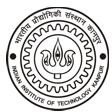 OPTION FORM FOR PENSIONERS / FAMILY PENSIONERS / EMPLOYEES RETIRED UNDER CPF, GPF AND NPS OPTING MEDICAL INSURANCE SCHEME -2024Deadline: April 26, 2024My details are furnished below:Name	:   	Retiree covered under	:  GPF / CPF / NPS 	(Kindly Tick)PF No	:   	Key No:   	___________Beneficiary	: Pensioners (Self and Spouse) /Family Pensioners (Self or Spouse)(Kindly Tick)    	Details:Present Address/Postal Address:    	_________________________  _____________________________________________________________State:_________________ 	Pin: 	__________Telephone/Mobile No (1):______________ 	Mobile No (2)	____Email ID (If any)	:    	____________________Aadhar No (self): ______________________    Aadhar No (spouse):  	____PAN (self): ______________________            PAN (spouse):  	____Payments details:SBI I Collect reference No. / DD No:___________         _Date:_________Amount Rs.________Note:	The scheme is valid for a period of one year from the date of issue of the Medical Insurance Policy. The consent form needs to be sent on or before April 26, 2024 till 5:30 pm. The premium (as per you age) needs to be paid in lump sum through SBI I collect /DD in favour of “REGISTRAR IIT KANPUR” Payable at Kanpur with the consent form. The scheme may be operational from May 16, 2024 to May 15, 2025. The beneficiary in case of hospitalization only, can avail Rs 2.00 Lakh + Rs 1.00 Lakh (only payable in case of critical illness. The list of diseases covered under critical illness has been updated on the IITK Website).  You are requested to visit the IITK website periodically for further updates.  You are also requested to inform your colleagues of this scheme.  Date: _______________                                                                         Signature: 	Name: 	The form may be submitted via email or by post:Pension Unit, Accounts Section, IIT Kanpur – 208016or emailed to pension@iitk.ac.in on or before 5:30 pm of April 26, 2024S NoNameRelationshipDate of BirthCompleted Age inyears as on March 31, 20241.Self2.SpouseAge GroupPremium for Single (in Rs.)Premium with Spouse (Rs)Less than or equal to 6527,342/-32,011/-More than 6536,265/-42,718/-